SHIJIN 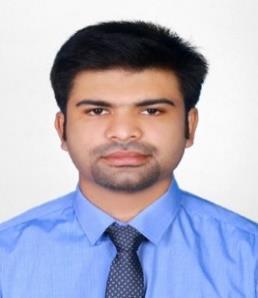 E-Mail: shijin-392952@2freemail.com 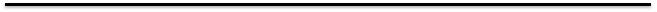 CAREER OBJECTIVETo seek a challenging position and dedicate my service to a reputed firm to expose my talent and skills.PROFILE SUMMARYPost Graduate in Finance & Marketing with total experience of 1 year in Financial Services (Net Asset Valuation & Financial Reporting).SKILLSFinance: Preparing and finalizing accounts, Finalizing balance sheet, Interpreting financial data, Working capital managementPersonal: Presentation skill, Attention to detail, Communication skill, High level of integrityIT Skills: MS Office, Tally.EXPERIENCE SUMMARYJune 2016 to September 2017 in Chennai, India as Fund AccountantKey Responsibilities HandledResponsible for ascertaining net asset value of mutual funds of various investment strategies.Daily review of cash balances against custodian/trustee banks providing a timely means of detecting and correcting errors, omissions and irregularities.Suitably valuing client portfolios by ensuring the accuracy of fund trades, cash transactions, corporate actions, and securities’ prices.Reviewing and posting of third-party invoices like legal, management, and audit fees.Responsible for timely completion of various month end activities related with the funds.Ensure timely follow up with other supporting teams in case of any discrepancies.Worked in financial reporting team for the preparation of annual and semiannual reports of different mutual funds.April 2015 to May 2015 in Kochi as Marketing Intern Key ContributionsConducted a field Study to analyse the Market share of Dulux Paint in Kottayam District.AkzoNobel comes at the third position with 10% of the total sales.Studied various factors that would influence the purchase decision of customers.Met 214 different types of small, medium and large emulsion paint dealers to collect data’s required for the study.AWARDS & CERTIFICATIONUndergone two days Simulation Workshop conducted by enParadigm Knowledge Solutions.Undergone Computer Professional Accounting Course.Completed “Data management and Analysis using MS Excel” Course in Rajagiri Business School.EDUCATIONAL QUALIFICATIONPGDM (Post Graduate Diploma in Management) in Finance and Marketing from Rajagiri Business School in 2016; subjects coveredFinancial Accounting, Foundations of Financial Management, Cost and Management Accounting, Corporate Finance, Financial And Capital market Services, International Finance,Marketing Management, Services Marketing, Sales Management and Human Resource ManagementBachelor of Commerce from KE College, MG University in 2014; subjects coveredComputerized Accounting, Practical Auditing, Accounting for managerial decisions, Business Statistics, Corporate AccountingPERSONAL DETAILSDate of Birth: 21st Oct 1991Nationality: IndianLanguages KnownLanguages Known: English & MalayalamMarital Status: Bachelor